Acceso (acceso.ku.edu)Unidad 6, AperturasLa frontera colombiana-venezolanaAsí reciben a los venezolanos en Colombia #QuePasaChamo​00:00José Rafael Roca: La abrazatón fue algo muy hermoso, algo que nos unió a los venezolanos y los colombianos. 00:14Daniela de Jesús: Sin haber diferencias. Todos somos iguales. 00:18Alejandro Daly: Este sábado 22 hicimos una abrazatón nacional entre colombianos y venezolanos, en cinco ciudades del país. Estuvimos en Barranquilla, Cúcuta, Cali, Bogotá y Medellín. El punto más importante en el puente Internacional Simón Bolívar en Cúcuta. Aquí nos encontramos en El Bosque, en Bogotá al lado del terminal Salitre. Muy honestamente, llegué en la mañana y la situación es tan fuerte que al dar un abrazo parecía imposible. 00:45José Rafael Roca: Todos tenemos una lucha diaria, tratando de organizar nuestras vidas.00:56Giovanni Torrealba: A través de los cigarrillos tengo para ayudarme, lo que es la renta del teléfono, un pasaje que me haga falta, cuando salgo.01:11Alejandro Daly: Esto es un ejercicio que nace con tres objetivos muy importantes. Primer: combatir la xenofobia en el país, tanto manifestaciones físicas como en redes sociales. 01:27José Rafael Roca: Es un acto muy bonito, significativo, muy hermoso.01:35Alejandro Daly: Dos: fortalecer las redes de apoyo que va existen, como vemos acá en Bogotá, entre colombianos y venezolanos, para ayudar y solucionar esta crisis.01:42Giovanni Torrealba: Eso fue un tremendo abrazo que se sintió, de verdad, el cariño que tienen los colombianos para la gente de Venezuela. 01:52Alejandro Daly: Y tres, incrementar la empatía y los lazos de hermandad que existen entre ambos países.01:58José Rafael Roca: A los colombianos muchas gracias, de verdad, de corazón, muchas gracias, el apoyo que nos dieron desde Cúcuta hasta Bogotá. 02:07Alejandro Daly: Nosotros puntualmente, vamos a seguir combatiendo la xenofobia de la mano de la Curia y de Somos Panas. A través de todas sus formas.This work is licensed under a 
Creative Commons Attribution-NonCommercial 4.0 International License.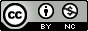 